Задания  по  дисциплине  Математика  для  студентов  групп  ОП151,  АТ151,   ПХ151Тема  11:  Неопределённый  интеграл  и  его  свойства.  Вычисление  неопределённого  интегралаНеобходимо  написать  конспект  темы  и  решить  задания.  В  учебнике     В. А. Гусев  Математика    стр  308  -  313В  учебнике  М. И. Башмаков   Математика  стр  191 - 193На данном уроке мы начнём изучение темы Неопределенный интеграл, а также подробно разберем примеры решений простейших     интегралов. Что нужно знать для успешного освоения материала? Для того чтобы справиться с интегральным исчислением  Вам необходимо уметь находить производные, минимум, на среднем уровне. В этой связи нам потребуются следующие методические материалы: Таблица производных и Таблица интегралов. Справочные пособия можно открыть, закачать или распечатать на странице Математические формулы и таблицы.Знания и навыки по неопределенному интегралу потребуются в дальнейшей учебе, в частности, при изучении определенного интеграла, несобственных интегралов, дифференциальных уравнений на 2 курсе. Необходимость взять интеграл возникает даже в теории вероятностей!.Итак, начинаем с простого. Посмотрим на таблицу интегралов. Как и в производных, мы замечаем несколько правил интегрирования и таблицу интегралов от некоторых элементарных функций. Нетрудно заметить, что любой табличный интеграл (да и вообще любой неопределенный интеграл) имеет вид:

Сразу разбираемся в обозначениях и терминах: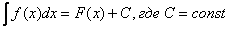 – значок интеграла.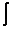  – подынтегральная функция (пишется с буквой «ы»).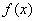  – значок дифференциала. При записи интеграла и в ходе решения важно не терять данный значок. Заметный недочет будет.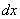  – подынтегральное выражение или «начинка» интеграла.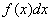  – первообразная функция.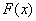  – множество первообразных функций. Не нужно сильно загружаться терминами, самое важное, что в любом неопределенном интеграле к ответу приплюсовывается константа .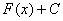 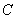 Решить интеграл – это значит найти определенную функцию , пользуясь некоторыми правилами, приемами и таблицей.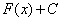 Еще раз посмотрим на запись: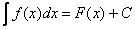 Посмотрим в таблицу интегралов.Что происходит? Левые части  у нас превращаются в другие функции: .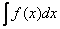 Упростим наше определение.Решить неопределенный интеграл  – это значит ПРЕВРАТИТЬ его в определенную функцию , пользуясь некоторыми правилами, приемами и таблицей.Возьмем, например, табличный интеграл . Что произошло?  превратился в функцию .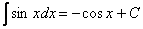 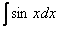 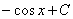 Как и в случае с производными, для того, чтобы научиться находить интегралы, не обязательно быть в курсе, что такое интеграл, первообразная функция с теоретической точки зрения. Достаточно просто осуществлять превращения по некоторым формальным правилам. Так, в случае  совсем не обязательно понимать, почему интеграл превращается именно в . Пока можно принять эту и другие формулы как данность. Все пользуются электричеством, но мало кто задумывается, как там по проводам бегают электроны.Так как дифференцирование и интегрирование – противоположные операции, то для любой первообразной, которая найдена правильно, справедливо следующее: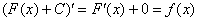 Иными словами, если продифференцировать правильный ответ, то обязательно должна получиться исходная подынтегральная функция.Вернемся к тому же табличному интегралу .Убедимся в справедливости данной формулы. Берем производную от правой части: – исходная подынтегральная функция.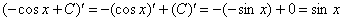 Вот, кстати, стало понятнее, почему к функции  всегда приписывается константа . При дифференцировании константа всегда превращается в ноль.Решить неопределенный интеграл – это значит найти множество всех первообразных, а не какую-то одну функцию. В рассматриваемом табличном примере , , ,  и т. д. – все эти функции являются решением интеграла . Решений бесконечно много, поэтому записывают коротко: 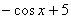 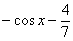 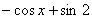 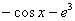 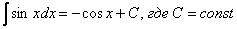 Таким образом, любой неопределенный интеграл достаточно легко проверить (в отличие от производных, где хорошую стопудовую проверку можно осуществить разве что с помощью математических программ). Это некоторая компенсация за большое количество интегралов разных видов.Переходим к рассмотрению конкретных примеров. Начнем, как и при изучении производной,
с двух правил интегрирования, которые также называют свойствами линейности неопределенного интеграла: – постоянный множитель можно (и нужно) вынести за знак интеграла.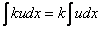  – интеграл от алгебраической суммы двух функций равен алгебраической сумме двух интегралов от каждой функции в отдельности. Данное свойство справедливо для любого количества слагаемых.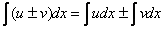 Как видите, правила, в принципе, такие же, как и для производных.Пример 1Найти неопределенный интеграл. Выполнить проверку.
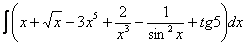 Решение: Удобнее переписать его на бумагу.
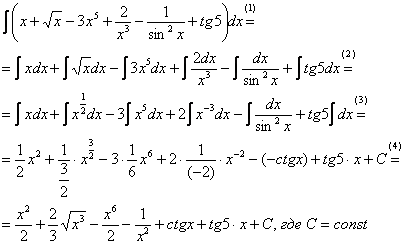 (1) Применяем правило . Не забываем записать значок дифференциала  под каждым интегралом. Почему под каждым?  – это полноценный множитель, если расписывать решение совсем детально, то первый шаг следует записать так:
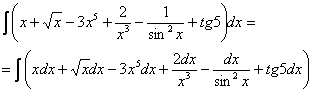 (2) Согласно правилу , выносим все константы за знаки интегралов. Обратите внимание, что в последнем слагаемом  – это константа, её также выносим.
Кроме того, на данном шаге готовим корни и степени для интегрирования. Точно так же, как и при дифференцировании, корни надо представить в виде . Корни и степени, которые располагаются в знаменателе – перенести вверх.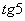 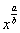 ! Примечание: в отличие от производных, корни в интегралах далеко не всегда следует приводить к виду , а степени переносить вверх. Например,  – это готовый табличный интеграл, и всякие китайские хитрости вроде  совершенно не нужны. Аналогично: – тоже табличный интеграл, нет никакого смысла представлять дробь  в виде .  Внимательно изучите таблицу!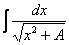 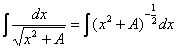 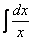 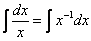 (3) Все интегралы у нас табличные. Осуществляем превращение с помощью таблицы, используя формулы: ,  и .
Особое внимание обращаю на формулу интегрирования степенной функции , она встречается очень часто, ее лучше запомнить. Следует отметить, что табличный интеграл  – частный случай этой же формулы: .
Константу  достаточно приплюсовать один раз в конце выражения (а не ставить их после каждого интеграла).
(4) Записываем полученный результат в более компактном виде, все степени вида  снова представляем в виде корней, степени с отрицательным показателем – сбрасываем обратно в знаменатель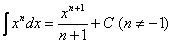 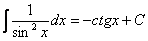 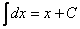 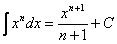 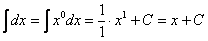 Проверка. Для того чтобы выполнить проверку нужно продифференцировать полученный ответ:
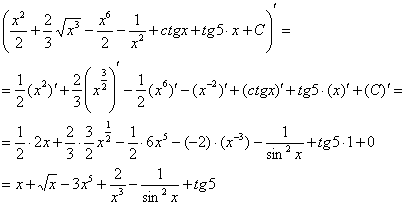 Получена исходная подынтегральная функция, значит, интеграл найден правильно. От чего плясали, к тому и вернулись. Знаете, очень хорошо, когда история с интегралом заканчивается именно так.Время от времени встречается немного другой подход к проверке неопределенного интеграла, от ответа берется не производная, а дифференциал:

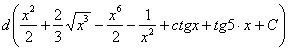 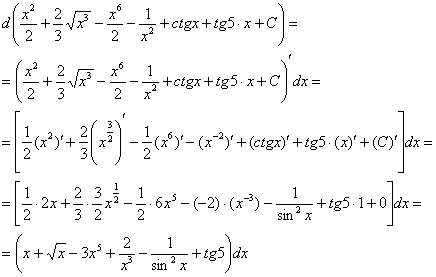 Получено исходное подынтегральное выражение, значит, интеграл найден правильно.Второй способ проверки мне нравится меньше, так как приходится дополнительно рисовать большие скобки и тащить значок дифференциала  до конца проверки. Хотя он корректнее или «солиднее» что ли.На самом деле я вообще мог умолчать о втором способе проверки. Дело не в способе, а в том, что мы научились раскрывать дифференциал. Еще раз.Дифференциал раскрывается следующим образом:1) значок  убираем;
2) справа над скобкой ставим штрих (обозначение производной);
3) в конце выражения приписываем множитель .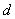 Например: 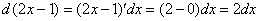 Запомните это. Рассмотренный приём потребуется нам очень скоро.Пример 2Найти неопределенный интеграл. Выполнить проверку.
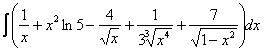 Это пример для самостоятельно решения. Ответ и полное решение в конце урока.Когда мы находим неопределенный интеграл, то ВСЕГДА стараемся сделать проверку, тем более, для этого есть прекрасная возможность. Далеко не все типы задач в высшей математике является подарком с этой точки зрения. Неважно, что часто в контрольных заданиях проверки не требуется, её никто, и ничто не мешает провести на черновике. Исключение можно сделать лишь тогда, когда не хватает времени (например, на зачете, экзамене). Лично я всегда проверяю интегралы, а отсутствие проверки считаю халтурой и некачественно выполненным заданием.Пример 3Найти неопределенный интеграл. Выполнить проверку.
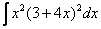 Решение: Анализируя интеграл, мы видим, что у нас произведение двух функций, да еще и возведение в степень целого выражения. К сожалению, на поприще интегральной битвы нет хороших и удобных формул для интегрирования произведения и частного , .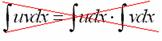 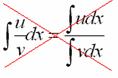 А поэтому, когда дано произведение или частное, всегда имеет смысл посмотреть, а нельзя ли преобразовать подынтегральную функцию в сумму?Рассматриваемый пример – тот случай, когда можно. Сначала я приведу полное решение, комментарии будут ниже.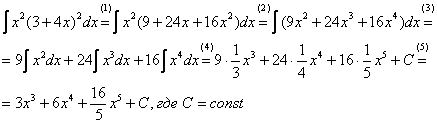 (1) Используем старую-добрую формулу квадрата суммы , избавляясь от степени.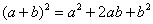 (2) Вносим  в скобку, избавляясь от произведения.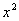 (3) Используем свойства линейности интеграла (оба правила сразу).(4) Превращаем интегралы по табличной формуле .(5) Упрощаем ответ. Здесь следует обратить внимание на обыкновенную неправильную дробь  – она несократима и в ответ входит именно в таком виде. Не нужно делить на калькуляторе ! Не нужно представлять ее в виде !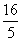 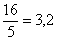 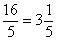 Проверка:
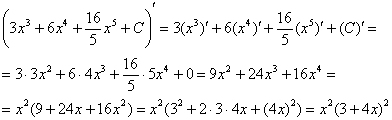 Получена исходная подынтегральная функция, значит, интеграл найден правильно.В ходе проверки функцию всегда желательно «упаковать» до первоначального вида, вынося в данном случае  за скобки и применяя формулу сокращенного умножения в обратном направлении: 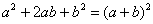 Пример 4Найти неопределенный интеграл. Выполнить проверку.
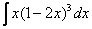 Это пример для самостоятельно решения. Ответ и полное решение в конце урока.Пример 5Найти неопределенный интеграл. Выполнить проверку.
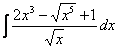 В данном примере подынтегральная функция представляет собой дробь. Когда мы видим в подынтегральном выражении дробь, то первой мыслью должен быть вопрос: А нельзя ли как-нибудь от этой дроби избавиться, или хотя бы её упростить?Замечаем, что в знаменателе находится одинокий корень из «икс». Один в поле – не воин, а значит, можно почленно разделить числитель на знаменатель:
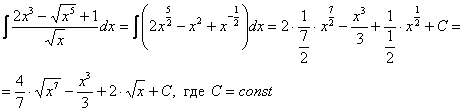 Действия с дробными степенями я не комментирую, так как о них неоднократно шла речь в статьях о производной функции. Если Вас все-таки ставит в тупик такой пример, как , и ни в какую не получается правильный ответ , то рекомендую обратиться к школьным учебникам. В высшей математике дроби и действия с ними встречаются на каждом шагу.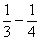 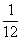 Также обратите внимание, что в решении пропущен один шаг, а именно, применение правил , . Обычно уже при начальном опыте решения интегралов данные свойства считают само собой разумеющимися и не расписывают подробно.Пример 6Найти неопределенный интеграл. Выполнить проверку.
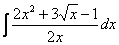 Это пример для самостоятельно решения. Ответ и полное решение в конце урока.В общем случае с дробями в интегралах не всё так просто, дополнительный материал по интегрированию дробей некоторых видов можно найти в статье Интегрирование некоторых дробей.! Но, прежде чем перейти к вышеуказанной статье, необходимо ознакомиться с уроком Метод замены в неопределенном интеграле. Дело в том, что подведение функции под дифференциал или метод замены переменной является ключевым моментом в изучении темы, поскольку встречается не только «в чистых заданиях на метод замены», но и во многих других разновидностях интегралов.Очень хотелось включить еще несколько примеров в данный урок, но вот сижу сейчас, печатаю этот текст в Вёрде и замечаю, что статья уже выросла до приличных размеров.
А поэтому вводный курс интегралов для чайников подошел к концу.Желаю успехов!Решения и ответы:Пример 2: Решение: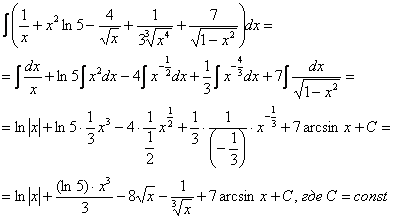 Пример 4: Решение: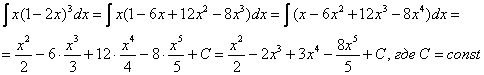 В данном примере мы использовали формулу сокращенного умножения 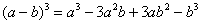 Пример 6: Решение: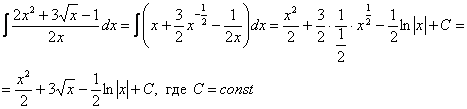 Задания  для  решенияТекст задания
Найти определенные интегралы методом непосредственного интегрирования 1. dx2. dx3. dx4. dx5.  6. 7.  8.  9.  10.  